★本園菜單內容不會開立牛肉，豬肉一律採用國產豬肉(如圖)。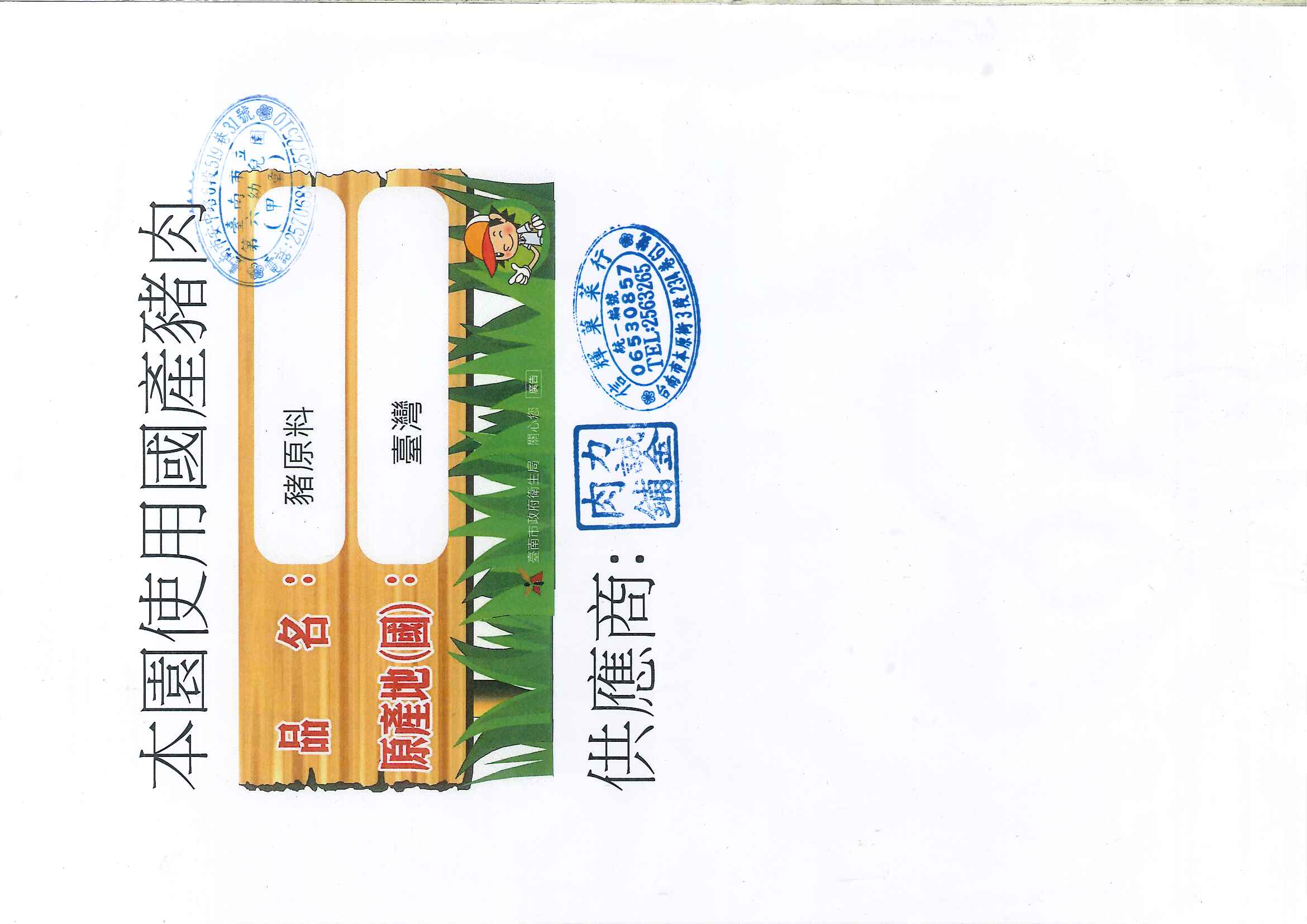 